RESULTADO – TOMADA DE PREÇON° 2022139TP29131HEMUO Instituto de Gestão e Humanização – IGH, entidade de direito privado e sem finslucrativos, classificado como Organização Social, vem tornar público o resultado da Tomadade Preços, com a finalidade de adquirir bens, insumos e serviços para o HEMU - HospitalEstadual da Mulher, com endereço à Rua R-7, S/N, Setor Oeste, Goiânia, CEP: 74.125-090.Bionexo do Brasil LtdaRelatório emitido em 04/10/2022 14:09CompradorIGH - HEMU - Hospital Estadual da Mulher (11.858.570/0002-14)AV. PERIMETRAL, ESQUINA C/ RUA R7, SN - SETOR COIMBRA - GOIÂNIA, GO CEP: 74.530-020Relação de Itens (Confirmação)Pedido de Cotação : 242401082COTAÇÃO Nº 29131 - IMOBILIZADO HEMU SET/2022Frete PróprioObservações: *PAGAMENTO: Somente a prazo e por meio de depósito em conta PJ do fornecedor. *FRETE: Só serão aceitas propostas com frete CIF epara entrega no endereço: RUA R7 C/ AV PERIMETRAL, SETOR COIMBRA, Goiânia/GO CEP: 74.530-020, dia e horário especificado. *CERTIDÕES: AsCertidões Municipal, Estadual de Goiás, Federal, FGTS e Trabalhista devem estar regulares desde a data da emissão da proposta até a data dopagamento. *REGULAMENTO: O processo de compras obedecerá ao Regulamento de Compras do IGH, prevalecendo este em relação a estes termosem caso de divergência.Tipo de Cotação: Cotação NormalFornecedor : Todos os FornecedoresData de Confirmação : TodasFaturamentoMínimoPrazo deEntregaValidade daPropostaCondições dePagamentoFornecedorFrete ObservaçõesR3 Comercio E Consultoria E Tecnologia EmSegurança Ltda - MeGOIÂNIA - GO30 dias apósconfirmação1R$ 500,000022/09/202230 ddlCIFnullRoberta Rodrigues Rosa - nullroberta@r3sistemas.com.brMais informaçõesProgramaçãode EntregaPreçoUnitário FábricaPreçoValorTotalProduto CódigoFabricante Embalagem Fornecedor Comentário JustificativaRent(%) QuantidadeUsuárioPrazo deentrega: ate30 dias uteisArquivo deAco 4 gavetas60cm marca:Nobre moveisOPCOES DECHAPA Chapa26 (ate 30kgporprateleira)Chapa 24(ate 50kg porprateleira)Chapa 22(ate 70kg porprateleira)MEDIDASAltura: 133cmLargura:47cmProfundidade:0cmCOMPOSICAOgavetascom suportepara pastassuspensasPorta-64ARQUIVOEM ACO C/ 4GAVETAS -R3 ComercioEConsultoriaE TecnologiaEmSegurançaLtda - MeDaniellyEvelynPereira DaCruzARMARIOARQUIVODE ACO C/0,60 deProfundidadeP/PASTAR$R$R$150071-1-4 Unidade4GAVETASetiquetas986,6300 0,00003.946,5200-P/ PASTASSUSPENSASestampadosnas gavetasDeslizamentoatraves decorredicasmetalicasSUSPENSA -NOBRE -NOBRE03/10/202216:59proporcionamuma aberturaparcial, ouseja, umpequenopedaco dagaveta aindafica dentro domovelquandoabertaSistema detravamentosimultaneoatraves defechaduraYale Pesniveladoresdeprolipropileno(2cm) queevitam riscosno pisoTotalParcial:R$44.0.03.946,5200Total de Itens da Cotação: 1Total de Itens Impressos: 1TotalGeral:R$3.946,5200Clique aqui para geração de relatório completo com quebra de página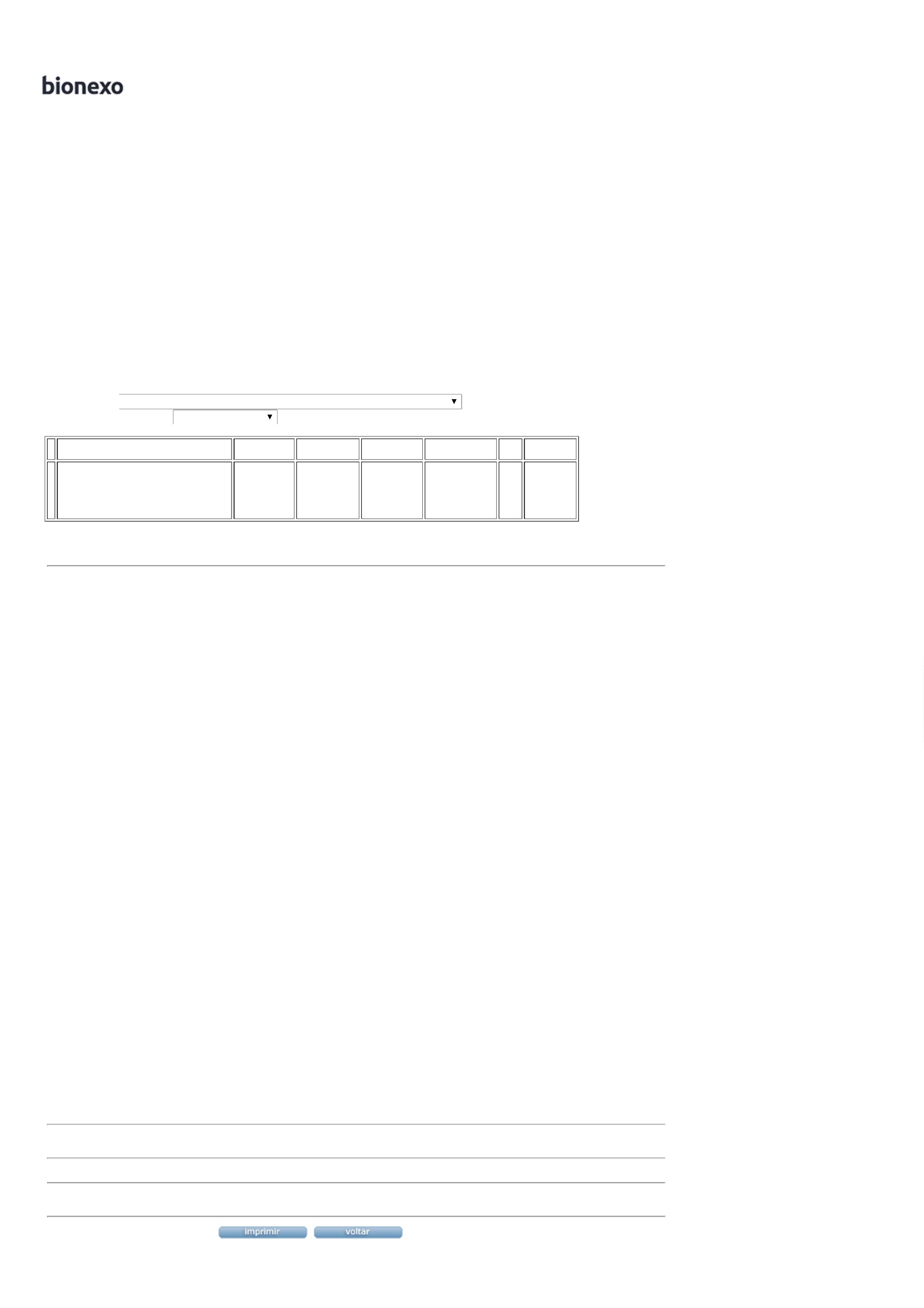 